附件1：会议日程安排及相关事项一、会议日程安排二、住宿酒店参考价格表 酒店提供的会议协议价格仅对本次参会代表有效，住宿费用自理。由于会议酒店客房紧张，需要预订酒店的参会代表请直接扫描二维码进行预订，房价为520元/间/天（预交房费订房，备注中国环境科学学会）。酒店联系人：谢健菁，14700062973。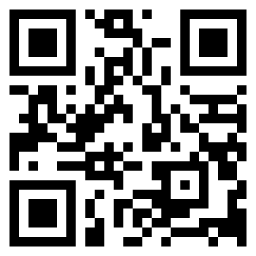 三、重要提示所有参会人员须来自新型冠状病毒感染肺炎疫情低风险地区，并现场出示行程码及健康码，所有参会代表须佩戴口罩。会议报到时，如参会人员所在地区变为中高风险地区，或发现自己发热、咳嗽等，按照新型冠状病毒肺炎疫情防控的相关规定，请参会人员自觉不再参会、会务组不接受其参会。四、交通信息1.萧山国际机场→白马湖建国酒店杭州萧山国际机场乘坐地铁7号线（市民中心方向）至建设三路站下车，换乘地铁2号线（朝阳方向）至人民广场站下车，换乘地铁5号线（金星方向）至江晖路站下车，C2口出步行320米，在滨康小区东站乘坐137公交车至汤家桥东站下车，步行210米到达白马湖建国酒店。乘坐出租车约40分钟，距离30公里。2.杭州站→白马湖建国酒店杭州站乘坐5号线（姑娘桥方向）至聚才路地铁站下车，A口出步行280米，在地铁聚才路站A口站乘坐522M公交车至汤家桥东站下车，步行210米到达白马湖建国酒店。 乘坐出租车约25分钟，距离12公里。3.杭州东站→白马湖建国酒店杭州东站乘坐4号线（浦沿方向）至南星桥地铁站下车，换乘地铁5号线（姑娘桥方向）至聚才路站下车，A口出步行280米，在地铁聚才路站A口站乘坐522M公交车至汤家桥东站下车，步行210米到达白马湖建国酒店。乘坐出租车约37分钟，距离19公里。4.杭州南站→白马湖建国酒店杭州南站乘坐地铁5号线（金星方向）至江晖路站下车，C2口出步行320米，在滨康小区东站乘坐137公交车至汤家桥东站下车，步行210米到达白马湖建国酒店。乘坐出租车约30分钟，距离12公里。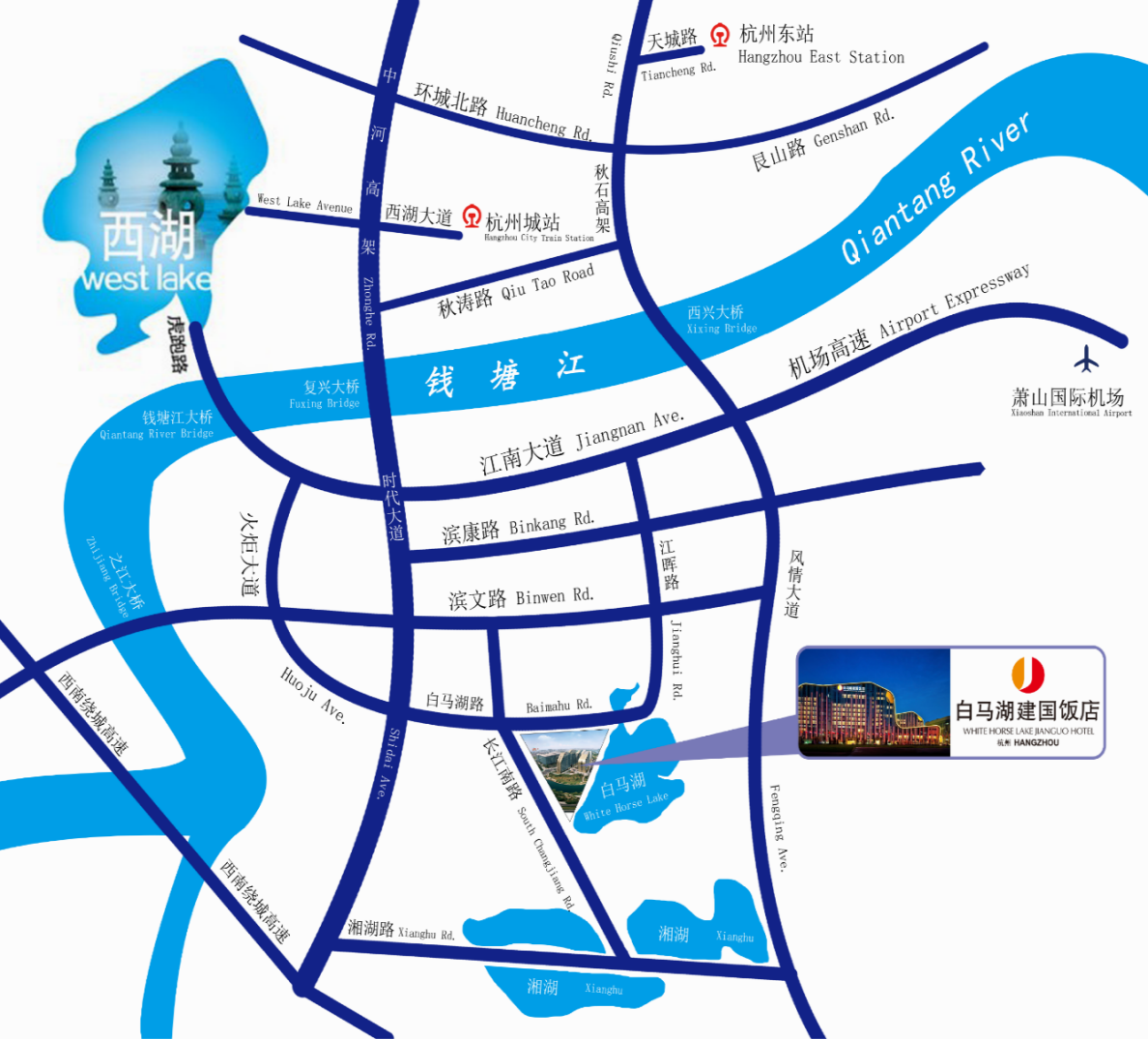 时间时间内容地点11月3日08:30-24:00全天报到杭州市白马湖建国饭店一楼大堂11月4日09:00-12:20开幕式暨特邀主旨报告杭州市白马湖建国饭店二楼白马宴会厅11月4日14:00-18:30分会场杭州市白马湖建国饭店二楼11月5日08:30-18:30分会场杭州市白马湖建国饭店二楼